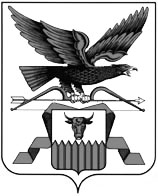  УЛЁТОВСКАЯ РАЙОННАЯ ТЕРРИТОРИАЛЬНАЯ ИЗБИРАТЕЛЬНАЯ  КОМИССИЯПОСТАНОВЛЕНИЕ                                                          с. Улёты Об утверждении Календарного плана  мероприятий по подготовке и проведению выборов депутатов Совета муниципального района “Улётовский район”В соответствии с пунктом 1  статьи 25 Федерального Закона от 12.06.2002 года № 67-ФЗ «Об основных гарантиях избирательных прав и права на участие в референдуме граждан Российской Федерации», пунктом 5  статьи 22 Закона Забайкальского края от 6 июля 2010 г. N 385-ЗЗК "О муниципальных выборах в Забайкальском крае", постановлением Избирательной комиссии Забайкальского края от 20 мая 2022 г. №161/954  “О возложении полномочий по подготовке и проведению выборов в органы местного самоуправления , местного референдума в полном объеме на территориальные и участковые избирательные комиссии на территориях муниципальных образований Забайкальского края”, решения Совета муниципального района “Улётовский район” , Улётовская районная территориальная избирательная комиссия  п о с т а н о в л я е т:       1.Утвердить   календарный план  мероприятий по подготовке и проведению выборов депутатов Совета муниципального района “Улётовский район” на  Улётовскую районную территориальную избирательную комиссию                 2. Направить данное постановление  в Избирательную комиссию Забайкальского края                3. Разместить настоящее постановление на сайте муниципального района “Улётовский район”  в информационно-телекоммуникационной сети «Интернет».                     Председатель Улётовской районной территориальной            избирательной  комиссии                                  Л.В.Шалаева                       Секретарь Улётовской районной территориальной            избирательной  комиссии		                      В.Н. Маклакова21  июня  2022 г.№29-2